МИНИСТЕРСТВО ОБРАЗОВАНИЯ И НАУКИ РОССИЙСКОЙ ФЕДЕРАЦИИфедеральное государственное бюджетное образовательное учреждение 
высшего образования «Алтайский государственный университет»Колледж Алтайского государственного университета МЕТОДИЧЕСКИЕ РЕКОМЕНДАЦИИПо изучению дисциплины «ОП.07 Метрология, стандартизация и сертификация»Уровень основной образовательной программы	базовыйСпециальность	18.02.12 Технология аналитического контроля химических соединенийФорма обучения		очнаяСрок освоения ППССЗ			. 10 мес.Отделение					Природопользования, сервиса и туризмаБарнаул 2017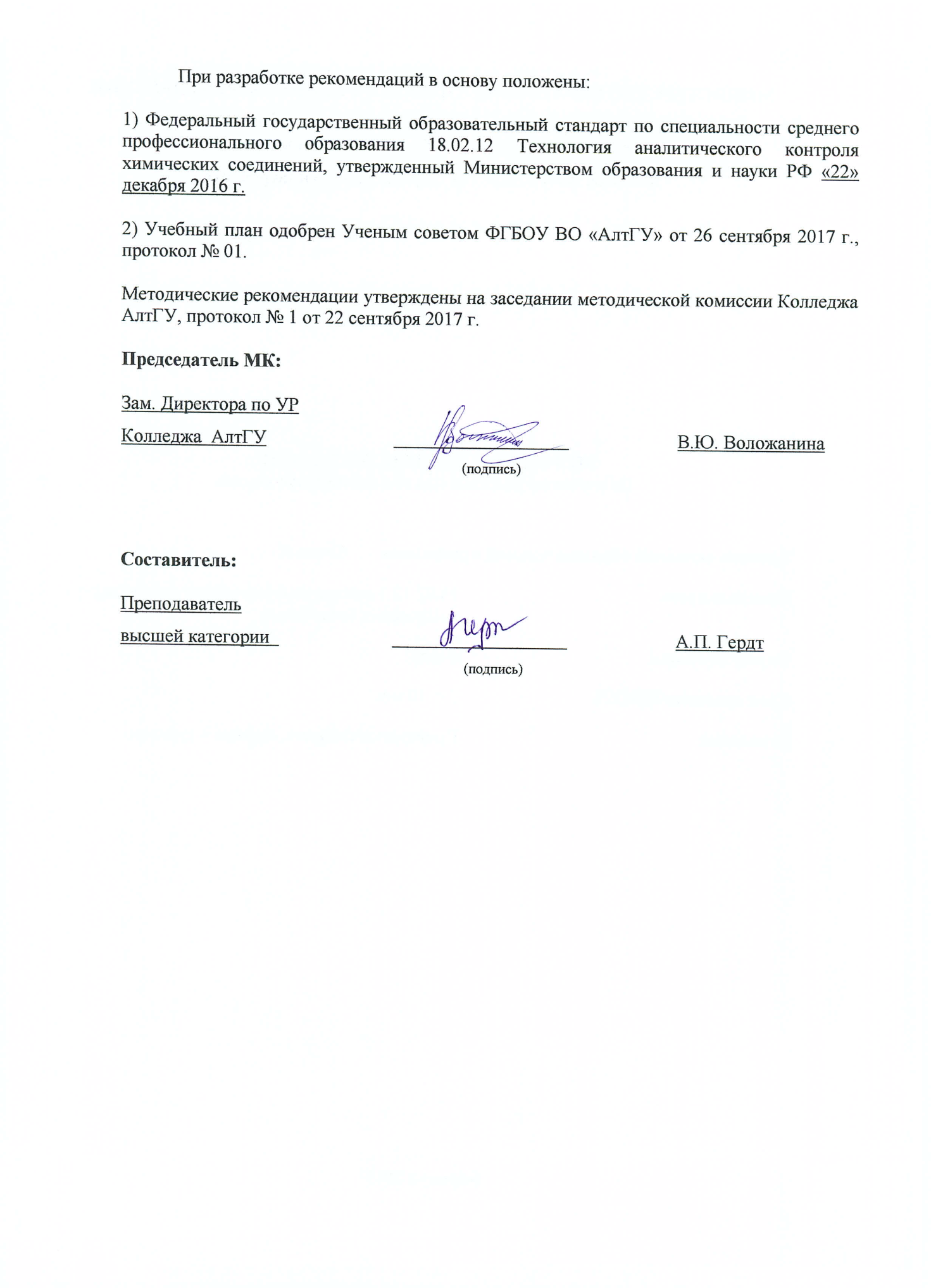 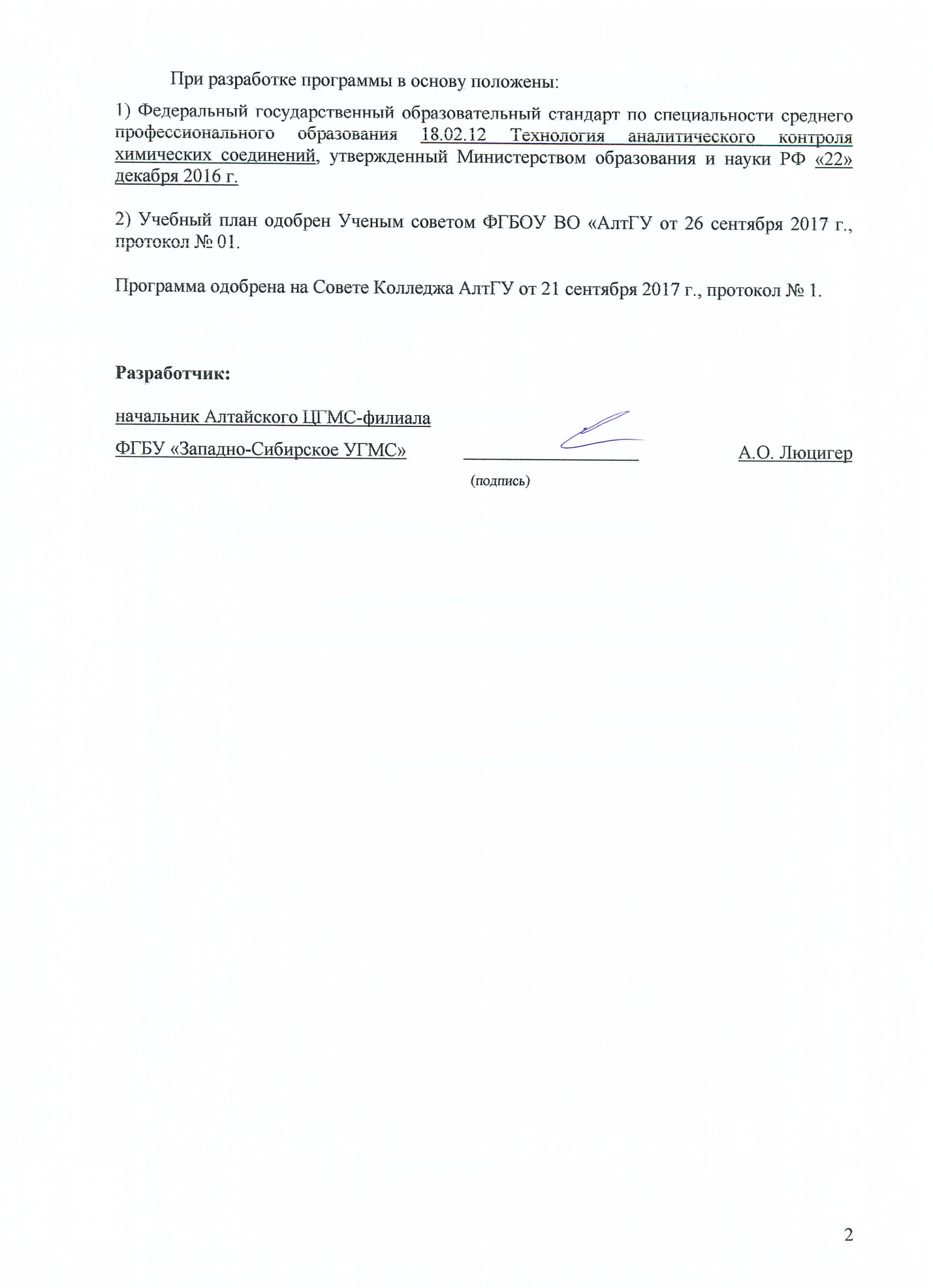 1 ЦЕЛИ И ЗАДАЧИ ДИСЦИПЛИНЫ «Метрология, стандартизация и сертификация»Цели и задачи учебной дисциплины «Метрология, стандартизация и сертификация»Цель дисциплины –формирование системы знаний, умений и навыков в области стандартизации, метрологии и подтверждения соответствия как основных методов обеспечения качества продукции, работ и услуг. Задача дисциплины :Определение основных направлений, развитие метрологического обеспечения производства.Организация и проведение анализа состояние и измерений.Разработка и реализация программ метрологического обеспечения.Развитие и укрепление метрологической службы.В результате освоения учебной дисциплины обучающийся должен уметь:- использовать основные положения стандартизации, метрологии и подтверждение соответствия в производственной деятельности; - оформлять технологическую и техническую документацию в соответствии с действующей нормативной базой на основе использования основных положений метрологии, стандартизации и сертификации в производственной деятельности; - применять документацию систем качества; - применять требования нормативных документов к основным видам продукции (услуг) и процессов.В результате освоения учебной дисциплины обучающийся должен знать:основные понятия и определения метрологии, стандартизации, сертификации и документации систем качества;- единство терминологии, единиц измерения с действующими стандартами и международной системой единиц СИ в учебных дисциплинах; - основные понятия и определения метрологии, стандартизации и сертификации основы повышения качества продукции.В результате освоения дисциплины обучающийся должен обладать компетенциями:OK 1. Выбирать способы решения задач профессиональной деятельности, применительно к различным контекстам.ОК 2. Осуществлять поиск, анализ и интерпретацию информации, необходимой для выполнения задач профессиональной деятельности.ОК 3. Планировать и реализовывать собственное профессиональное и личностное развитие.ОК 4. Работать в коллективе и команде, эффективно взаимодействовать с коллегами, руководством, клиентами.ОК 5. Осуществлять устную и письменную коммуникацию на государственном языке с учетом особенностей социального и культурного контекста.ОК 6. Проявлять гражданско-патриотическую позицию, демонстрировать осознанное поведение на основе традиционных общечеловеческих ценностей.ОК 7. Содействовать сохранению окружающей среды, ресурсосбережению, эффективно действовать в чрезвычайных ситуациях.ОК 9. Использовать информационные технологии в профессиональной деятельности. ОК 10. Пользоваться профессиональной документацией на государственном и иностранном языках.ПК 1.1. оценивать соответствие методики задачам анализа по диапазону измеряемых значений и точности.ПК 1.3. подготавливать реагенты, материалы и растворы, необходимые для анализа.ПК 2.1. Обслуживать и эксплуатировать лабораторное оборудование, испытательное оборудование и средства измерения химико-аналитических лабораторий.ПК 2.2. Проводить качественный и количественный анализ неорганических и органических веществ химическими и физико-химическими методами.ПК 3.2. Организовывать безопасные условия процессов и производства.3 ОБЩИЕ РЕКОМЕНДАЦИИ ПО ИЗУЧЕНИЮ ДИСЦИПЛИНЫ  «Метрология, стандартизация и сертификация»Для успешного овладения дисциплиной необходимо выполнять следующие требования: посещать все лекционные и лабораторные занятиявсе рассматриваемые на лекциях темы и вопросы обязательно фиксировать в тетради; обязательно выполнять все домашние задания, получаемые на лекциях или лабораторных занятиях;в случаях пропуска занятий по каким-либо причинам, необходимо обязательно самостоятельно изучать соответствующий материалПри изучении дисциплины «Метрология, стандартизация и сертификация» обучающимся рекомендуется пользоваться лекциями по дисциплине; учебниками и учебными пособиями; периодическими изданиями по тематике изучаемой дисциплины. Рекомендуемый перечень литературы приведен в рабочей программе дисциплины «Электротехника и электроника».Запись лекции одна из основных форм активной работы студентов, требующая навыков и умения кратко, схематично, последовательно и логично фиксировать основные положения, выводы, обобщения, формулировки.РАБОТА С НАУЧНОЙ ЛИТЕРАТУРОЙГрамотная работа с научной литературой, предполагает соблюдение ряда правил:Ознакомление с оглавлением, содержанием предисловия или введения.Чтение текстаВыяснение незнакомых слов, терминов, выражений, неизвестных имен, названий. Научная методика работы с литературой предусматривает также ведение записи прочитанного. Это позволяет привести в систему знания, полученные при чтении, сосредоточить внимание на главных положениях, зафиксировать, закрепить их в памяти, а при необходимости вновь обратиться к ним.Методические рекомендации по составлению конспектаКонспект - сложный способ изложения содержания книги или статьи в логической последовательности. Внимательно прочитайте текст. Уточните в справочной литературе непонятные слова. При записи не забудьте вынести справочные данные на поля конспекта. Выделите главное, составьте план, представляющий собой перечень заголовков, подзаголовков, вопросов, последовательно раскрываемых затем в конспекте. Законспектируйте материал, четко следуя пунктам плана. При конспектировании старайтесь выразить мысль своими словами. Записи следует вести четко, ясно.При оформлении конспекта необходимо стремиться к емкости каждого предложения. Мысли автора книги следует излагать кратко, заботясь о стиле и выразительности написанного.Методические рекомендации по составлению опорного конспектаОпорный конспект- вид внеаудиторной самостоятельной работы студента по созданию краткой информационной структуры, обобщающей и отражающей суть материала лекции, темы учебника.Опорный конспект – это наилучшая форма подготовки к ответу на вопросы.Основная цель опорного конспекта – облегчить запоминание. Этапы составления опорного конспекта:изучить материалы темы, выбрать главное и второстепенное; установить логическую связь между элементами темы; представить характеристику элементов в краткой форме; выбрать опорные сигналы для акцентирования главной информации и отобразить в структуре работы.ПОДГОТОВКА К КОНТРОЛЬНЫМ РАБОТАМКонтрольная работа - вид учебной и научно-исследовательской работы, отражающая знания, навыки и умения студента, полученные в ходе освоения дисциплины.Цель контрольной работы- закрепление и углубление теоретических знаний по  дисциплине «Органическая химия», овладение студентами методикой решения задач, составляющих содержание практического менеджмента в организации.Этапы подготовки:Внимательно прочитайте материал по конспекту, составленному на учебном занятии. Прочитайте тот же материал по учебнику, учебному пособию.Постарайтесь разобраться с непонятным, в частности новыми терминами. Ответьте на контрольные вопросы для самопроверки, имеющиеся в учебнике или предложенные в данных методических указаниях. Кратко перескажите содержание изученного материала «своими словами». Выучите определения основных понятий, законов. Критерии оценки: правильность ответов на вопросы; полнота и лаконичность ответа; способность правильно квалифицировать факты и обстоятельства,логика и аргументированность изложения.ПОРЯДОК ОРГАНИЗАЦИИ САМОСТОЯТЕЛЬНОЙ РАБОТЫ СТУДЕНТОВЦелью самостоятельной работы студентов является: овладение практическими знаниями, профессиональными умениями и навыками деятельности по специальности, опытом творческой, исследовательской деятельности.Самостоятельная работа студентов способствует развитию самостоятельности, ответственности и организованности, творческого подхода к решению проблем учебного и профессионального уровня. Самостоятельная работа студентов по  дисциплине «Метрология, стандартизация и сертификация» предполагает:самостоятельный поиск ответов и необходимой информации по предложенным вопросам; выполнение заданий для самостоятельной работы;изучение теоретического и лекционного материала, а также основной и дополнительной литературы при подготовке к практическим занятиям;подготовка к контрольным работам по темам, предусмотренным программой дисциплины; выполнение индивидуальных заданий  по отдельным темам дисциплины;подготовка к лабораторным работам;решение тестовых  заданий и расчетных задач.Этапы самостоятельной работы студентов: поиск в литературе и изучение теоретического материала на предложенные преподавателем темы и вопросы; анализ полученной информации из основной и дополнительной литературы;запонимание терминов и понятий;составление плана ответа на каждый вопрос;оформление отчетов по лабораторным занятиям, учебным и  производственным практикам.2 ТЕМАТИЧЕСКИЙ ПЛАН ВНЕАУДИТОРНОЙ САМОСТОЯТЕЛЬНОЙ РАБОТЫ ОБУЧАЮЩИХСЯ ПО ДИСЦИПЛИНЕ «Метрология, стандартизация и сертификация»2 ТЕМАТИЧЕСКИЙ ПЛАН ВНЕАУДИТОРНОЙ САМОСТОЯТЕЛЬНОЙ РАБОТЫ ОБУЧАЮЩИХСЯ ПО ДИСЦИПЛИНЕ «Метрология, стандартизация и сертификация»2 ТЕМАТИЧЕСКИЙ ПЛАН ВНЕАУДИТОРНОЙ САМОСТОЯТЕЛЬНОЙ РАБОТЫ ОБУЧАЮЩИХСЯ ПО ДИСЦИПЛИНЕ «Метрология, стандартизация и сертификация»2 ТЕМАТИЧЕСКИЙ ПЛАН ВНЕАУДИТОРНОЙ САМОСТОЯТЕЛЬНОЙ РАБОТЫ ОБУЧАЮЩИХСЯ ПО ДИСЦИПЛИНЕ «Метрология, стандартизация и сертификация»№ п/пНаименование разделов и темОбъем часовСодержание самостоятельной работы обучающихся1Введение2Содержание учебного материала: Значение и основная цель учебной дисциплины. Структура учебной дисциплины, ее связь с другими дисциплинами, роль и место в формировании научно-теоретических основ специальности. Новейшие достижения и перспективы развития метрологии, стандартизации и сертификации в России.1Введение6Самостоятельная работа: История возникновения метрологии в России2Тема 1.1 Общие сведения о метрологии, стандартизация в системе технического контроля и измерения.8Содержание учебного материала: Основные термины и определения. Триада приоритетных составляющих метрологии. Задачи метрологии. Нормативно-правовая основа метрологического обеспечения точности. Измерения. Физические и нефизические величины. Основное уравнение измерений.  Составляющие элементы измерений. Классификация измерений. Виды средств измерений. Эталоны.2Тема 1.1 Общие сведения о метрологии, стандартизация в системе технического контроля и измерения.6Самостоятельная работа: Типы шкал измерений.3Тема 1.2 Физические величины как объект измерений6Содержание учебного материала: Единицы физических величин. Международная система единиц физических величин СИ. Основные,  производные, внесистемные единицы измерений.3Тема 1.2 Физические величины как объект измерений4Практическое занятие: Изучение положений ГОСТ 8.417—2002 «Государственная система обеспечения единства измерений (ГСИ). Единицы величин».Тема 1.3 Погрешности измерений и их классификация6Содержание учебного материала: Понятие погрешности. Классификация по форме выражения, характеру проявления в зависимости от  источника возникновения, по условиям проведения измерений.Тема 1.3 Погрешности измерений и их классификация4Практическое занятие: Оценка точности измеренийТема 1.3 Погрешности измерений и их классификация6Самостоятельная работа: Правовые основы обеспечения единства измерений. ФЗ РФ «Об обеспечении единства измерений». Подготовка к контрольной работе.Тема 1.3 Погрешности измерений и их классификация2Контрольная работа по разделу 1.Раздел 2. Техническое регулированиеРаздел 2. Техническое регулированиеРаздел 2. Техническое регулированиеРаздел 2. Техническое регулированиеТема 2.1 Техническое регулирование. Содержание и применение технических регламентов8Содержание учебного материала: Сущность технического регулирования. Технические регламенты. Цели принятия технических регламентов. Содержание и применение технических регламентов. Порядок разработки, принятие, изменение и отмена технического регламента. Особый порядок разработки и принятия технических регламентов. Государственный контроль и надзор за соблюдением требований  технических регламентов.Тема 2.1 Техническое регулирование. Содержание и применение технических регламентов4Практическое занятие: Техническое регулирование: Понятие, объекты, цели, принципы. Изучение закона «О техническом регулировании»Тема 2.1 Техническое регулирование. Содержание и применение технических регламентов6Самостоятельная работа: Содержание и применение технических регламентовТема 2.1 Техническое регулирование. Содержание и применение технических регламентов2Контрольная работа по разделу 2.Раздел 3. Основы стандартизацииРаздел 3. Основы стандартизацииРаздел 3. Основы стандартизацииРаздел 3. Основы стандартизацииТема. 3.1 Система стандартизации8Содержание учебного материала: Сущность стандартизации. Цели и задачи стандартизации. Принципы стандартизации.  Правовые основы стандартизации и ее задачи. Органы и службы по стандартизации. Нормативные документы по стандартизации и виды стандартов. Классификация стандартов. Организация работ по стандартизации. Документы в области стандартизации и их применение.Тема. 3.1 Система стандартизации6Самостоятельная работа: Примеры стандартов различных категорий. Оформление технической документации в соответствии с нормативной базой6Тема 3.2 Международная стандартизация2Содержание учебного материала: Международная организация по стандартизации (ИСО). Международная электротехническая комиссия (МЭК). Международные организации, участвующие в работе ИСО.6Тема 3.2 Международная стандартизация6Самостоятельная работа: Экономическая эффективность работ по стандартизации.6Тема 3.2 Международная стандартизация2Контрольная работа по разделу 3.Раздел 4. Основы сертификацииРаздел 4. Основы сертификацииРаздел 4. Основы сертификацииРаздел 4. Основы сертификации7Тема 4.1 Сущность и проведение сертификации.10Содержание учебного материала: Сущность подтверждения соответствия. Цели и принципы подтверждения соответствия. Формы подтверждения соответствия. Объекты обязательной и добровольной сертификации. Порядок сертификации отечественной продукции. Участники обязательной сертификации. Функции органа по сертификации. Порядок декларирования соответствия в России. Документы для проведения декларирования соответствия в России. Добровольное подтверждение соответствия. Система сертификации ГОСТ Р. Порядок получения свидетельства о государственной регистрации продукции. Маркировка продукции знаком соответствия государственным стандартам.7Тема 4.1 Сущность и проведение сертификации.4Практическое занятие: Изучение деятельности по подтверждению соответствия7Тема 4.1 Сущность и проведение сертификации.4Самостоятельная работа: Роль сертификации в повышении качества продукции. Аккредитация органов по сертификации и испытательных лабораторий.7Тема 4.1 Сущность и проведение сертификации.2Контрольная работа по разделу 4.